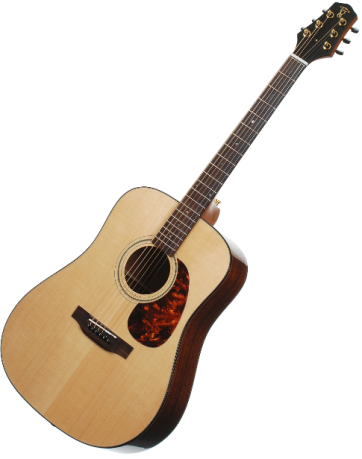 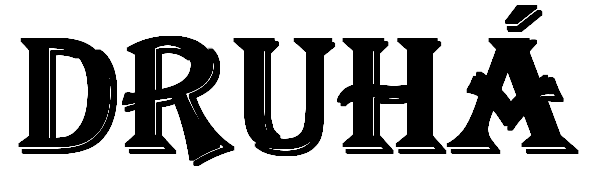 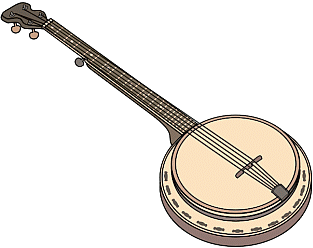 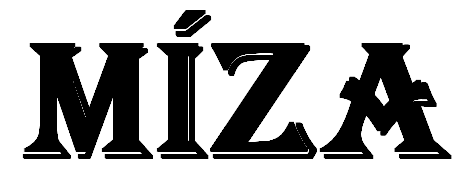                     country